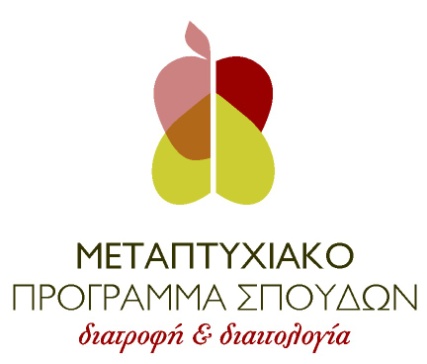 ΑΙΤΗΣΗΠΡΟΣ ΤΗ ΓΡΑΜΜΑΤΕΙΑ ΤΟΥ ΠΜΣ «ΔΙΑΤΡΟΦΗ ΚΑΙ ΔΙΑIΤΟΛΟΓΙΑ»ΘΕΜΑ: «Συμμετοχή στο Π.Μ.Σ. «Διατροφή και Διαιτολογία» του Τμήματος Επιστημών Διατροφής και Διαιτολογίας του ΔΙΠΑΕ»Παρακαλώ όπως αποδεχθείτε τη συμμετοχή μου στο Πρόγραμμα Μεταπτυχιακών Σπουδών «Διατροφή και Διαιτολογία» για το ακαδ. έτος 2020-2021. Επιθυμώ να παρακολουθήσω τον κύκλο (επιλέξτε τον κύκλο που επιθυμείτε): Εντατικής φοίτησης (1 έτος)  Τμηματικής Φοίτησης (2 έτη)Και την κατεύθυνση (επιλέξτε την κατεύθυνση που επιθυμείτε): Κλινική Διαιτολογία Αθλητική Διατροφή  Μεσογειακή Διατροφή και ΤουρισμόςΣυνημμένα υποβάλλω:Αντίγραφο πτυχίου (στην περίπτωση που ο τίτλος έχει αποκτηθεί στην αλλοδαπή, θα πρέπει να συνοδεύεται από αντίγραφο πιστοποιητικού ισοτιμίας και αντιστοιχίας από τον ΔΟΑΤΑΠ)
ή βεβαίωση της γραμματείας του Τμήματος στο οποίο φοιτούν η οποία θα αναφέρει ότι ο υποψήφιος έχει περατώσει τις σπουδές του και εκκρεμεί μόνο η διαδικασία της ορκωμοσίας.Πιστοποιητικό αναλυτικής βαθμολογίαςΛοιποί τίτλοι σπουδών (εάν υπάρχουν)Σύντομο βιογραφικό σημείωμα (και σε CD)Πιστοποιητικά τεκμηρίωσης της καλής γνώσης της Αγγλικής γλώσσας ή /και άλλων ξένων γλωσσών (και για τους αλλοδαπούς επάρκεια γνώσης της Ελληνικής γλώσσας)Επιστημονικές δημοσιεύσεις ή διακρίσεις (εάν υπάρχουν)Αποδεικτικά επαγγελματικής ή/και ερευνητικής εμπειρίας (εάν υπάρχουν)Φωτοαντίγραφο αστυνομικού δελτίου ταυτότητας ή διαβατηρίουΔύο (2) συστατικές επιστολές σε φάκελο σφραγισμένο και υπογεγραμμένο από τον συντάκτη της επιστολής. Οι συστατικές επιστολές μπορεί να προέρχονται είτε από τον ακαδημαϊκό χώρο, είτε από τον επαγγελματικό χώρο, είτε και από τους δύο χώρους. ΠΡΟΣΘΕΤΑ ΣΤΟΙΧΕΙΑΣΠΟΥΔΕΣΒΑΣΙΚΟ ΠΤΥΧΙΟ
Αλλά πτυχία……………………………… ……………………………………………………………….ΜΕΤΑΠΤΥΧΙΑΚΟΙ ΤΙΤΛΟΙ ΣΠΟΥΔΩΝ
Άλλοι Μεταπτυχιακοί Τίτλοι:……………………………… ………………………………ΕΡΕΥΝΗΤΙΚΗ ΔΡΑΣΤΗΡΙΟΤΗΤΑ:(Συμπληρώστε τα στοιχεία)ΓΝΩΣΗ ΞΕΝΩΝ ΓΛΩΣΣΩΝ(Συμπληρώστε τα στοιχεία)ΣΥΣΤΑΤΙΚΕΣ ΕΠΙΣΤΟΛΕΣΣυμπληρώστε τα στοιχεία των ατόμων από τα οποία προσκομίζετε συστατικές επιστολές:1η ΣΥΣΤΑΤΙΚΗ ΕΠΙΣΤΟΛΗ2η ΣΥΣΤΑΤΙΚΗ ΕΠΙΣΤΟΛΗΕΠΙΘΕΤΟ:ΟΝΟΜΑ:ΠΑΤΡΩΝΥΜΟ:ΑΔΤ:ΚΙΝΗΤΟ ΤΗΛΕΦΩΝΟ:ΣΤΑΘΕΡΟ ΤΗΛΕΦΩΝΟ:EMAIL:ΙΔΡΥΜΑ:ΤΜΗΜΑ:ΒΑΘΜΟΣ ΠΤΥΧΙΟΥ:ΙΔΡΥΜΑ:ΤΜΗΜΑ:ΤΙΤΛΟΣ ΠΟΥ ΑΠΟΚΤΗΘΗΚΕ:ΕΙΔΙΚΕΥΣΗ:ΒΑΘΜΟΣ ΠΤΥΧΙΟΥ:ΟΝΟΜΑΤΕΠΩΝΥΜΟ:ΙΔΙΟΤΗΤΑ:ΣΤΟΙΧΕΙΑ ΕΠΙΚΟΙΝΩΝΙΑΣ:ΟΝΟΜΑΤΕΠΩΝΥΜΟ:ΙΔΙΟΤΗΤΑ:ΣΤΟΙΧΕΙΑ ΕΠΙΚΟΙΝΩΝΙΑΣ: